ACTIVIDAD No. 1      Qué es Excel y para qué sirve?Qué es un libro y quienes lo conforman?Qué diferencia hay entre libro y hoja de cálculo.Cómo están conformadas las hojas de cálculo y como me desplazo en ella?Para qué sirve la barra de formulasQué es la barra de etiquetasComo modifico y le cambio el color y el nombre a una hoja de cálculo.Cuáles son los tipos de datos que se pueden introducir en una hoja de cálculo de ejemplo de ellas.Indique 3 formas de copiar un dato en ExcelQue son los operadores matemáticos y cuales sonIngrese a Excel Cambie el color de las hojas de calculoPoner sus nombres y apellidos en cada hoja Crear 3 hojas masRealice los siguientes cálculos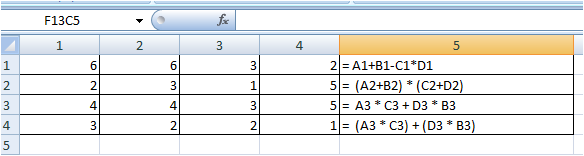 